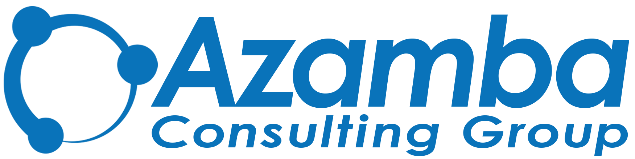 Customer Service Evaluation ANSWER KEYTrue or False: Users can change their password on the MyCRM dashboard? 	True	FalseThe top content of the CRM display indicates what the user is focused on and is hyperlinked to the other entities.	True	FalseEach user has a limit of _____________ personally created dashboards. 	 20	 10 	 Unlimited 	 None – Only administrators can create dashboards.  The Sage CRM calendar is comprised of ____________ and ______________. 	 Communications and Activities 	 Dashboards and Appointments 	 Tasks and Appointments 	 Territories and Tasks By default, the Sage CRM calendar synchronizes _________________ with supported versions of Outlook. 	 Every minute 	 Uni-directionally 	 Bi-directionally 	 Only when told True or False: The Contacts tab in My CRM is a means by which users can indicate whether they are the account manager for a contact or not. 	True	FalseTrue or False: The Shared Documents tab in CRM is a central repository for your organizations documentation like brochures, product information, credit applications, etc. and not a place to store customer specific documentation. 	True	FalseUsers can set all of the following values within the My CRM Preferences tab, except: 	 Time zone 	 Default search screen 	 Default template 	 Change their username 	 Set their password 	 None of the above are exemptions – they’re all true True or False: Users can search for information in CRM using any combination of search criteria. 	True	FalseThe _____________ symbol in CRM is used as a wildcard when searching and changes the search logic from a ‘begins with’ to ‘contains’. 	 & 	 % 	 # 	 * 	 @ Users can _______________ and reuse searches from the ____________ screen. 	 Save, Find 	 Delete, Company Summary 	 Enable, Advanced Lookup 	 Prompt, Dashboard The following are actions that one can perform on search screen results, except: 	 Mail merge 	 Territory update 	 Create a task 	 Export to Excel 	 None are exemptions – all are true The ____________ field on a company designates whether a company is a Prospect or a Customer.	 Alias 	 Style 	 Type 	 Segment 	 Value True or False: Tasks have low/normal/high priorities associated with them. 	True	FalseWhen a user creates a task, it then appears on the associated company’s __________________ and _________________ _____________. 	 Communications Tab, their My CRM calendar 	 Notes Record, their My CRM calendar 	 Communications, their My CRM Opportunity Pipeline 	 Dashboard, their user Activity Report True or False: A user can create a case outside of the Company Entity in CRM.	True	FalseYou can get a case by:	Going to your Cases tab in My CRM 	Using your recent list. 	 Going to the Case Search Screen.	 Going to the Cases tab on the Company entity.	 All of the above	 None of the aboveCases are a form of:	Trouble ticket 	Issue 	 RMA	 Customer problem	 All of the above	 None of the aboveTrue or False: Cases can have a team associated with them.	True	False Cases can be shared amongst CRM users by using:	Cases tab in My CRM 	 Team CRM	 Reports view	 Complaint view	 Customer Service HomepageTrue or False: Cases have stages associated with them AND they must have a status. 	True	FalseTrue or False: Cases remain in the My CRM pipeline (by default) until the stage is marked as Solved. 	True	False